UNIVERSIDADE FEDERAL DE PELOTAS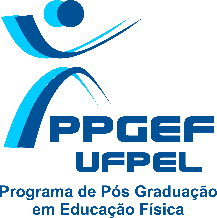 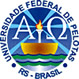 ESCOLA SUPERIOR DE EDUCAÇÃO FÍSICAPROGRAMA DE PÓS GRADUAÇÃO EM EDUCAÇÃO FÍSICASOLICITAÇÃO PARA AUXÍLIO ALUNOEu, INSERIR NOME DO ALUNO, aluno(a) regular do curso de Mestrado ou Doutorado, matrícula nº XXXX, orientando(a) do(a) professor(a) (INSERIR ORIENTADOR) venho por meio deste solicitar auxílio financeiro para (INSERIR O MOTIVO – APRESENTAÇÃO DE TRABALHO E POSIÇÃO DE AUTORIA – RELAÇÃO COM A DISSERTAÇÃO/TESE – PARTICIPAÇÃO EM EVENTO – COLETAR DADOS – etc) que ocorrerá na localidade de (INSERIR A CIDADE E O ESTADO) no período (INSERIR DIA, MÊS E ANO DO EVENTO). O auxílio será para o período de (INSERIR A DATA DE IDA E A DATA DE VOLTA – que não necessariamente serão as mesmas datas de realização do evento). Dados complementares do aluno:Nome completo:CPF:Banco:                                 Agência:                                  C/C:Pelotas, dia mês e ano._________________________Assinatura aluno(a)_____________________________Nome e assinatura orientador(a)EXCLUIR AS INFORMAÇÕES ABAIXO APÓS LEITURA- Para participação em eventos, anexar o aceite do trabalho e o cronograma do evento.- Leia com atenção o arquivo PRESTAÇÃO DE CONTAS AUXÍLIO ALUNO para ter conhecimento da documentação necessária para comprovação da viagem – tarefa.